Уважаемые господа студенты!Проверка Курсовых (КР) и Выпускных квалификационных работ (ВКР) на процент использованных в тексте пояснительных записок (отчетов) заимствований из других источников осуществляется с использованием системы LMS НИУ ВШЭ (http://lms.hse.ru).Форма загрузки итогового файла становится доступной в Личном кабинете студента в модуле «ВКР/КР» после прохождения авторизации: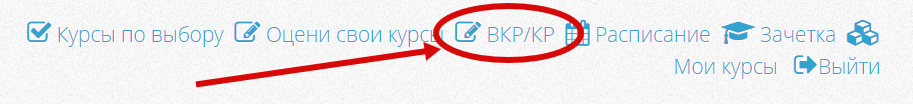 В данном модуле доступен список всех Курсовых и Выпускных квалификационных работ, которые назначены вам сотрудниками учебного офиса (УО) вашей образовательной программы.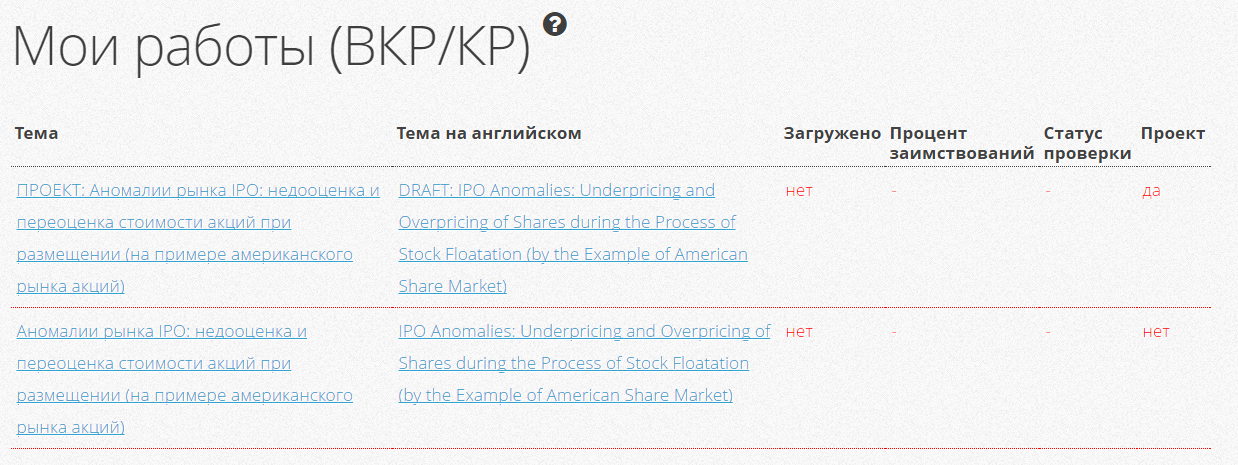 Перед загрузкой итогового файла работы в систему LMS НИУ ВШЭ необходимо обязательно проверить на актуальность вашу личную информацию, а именно: Фамилию, имя, отчество Факультет Группу Уровень обучения (должен быть «магистратура») Название образовательной программаы Адрес электронной почты (по умолчанию устанавливается корпоративный адрес)Номер контактного телефона.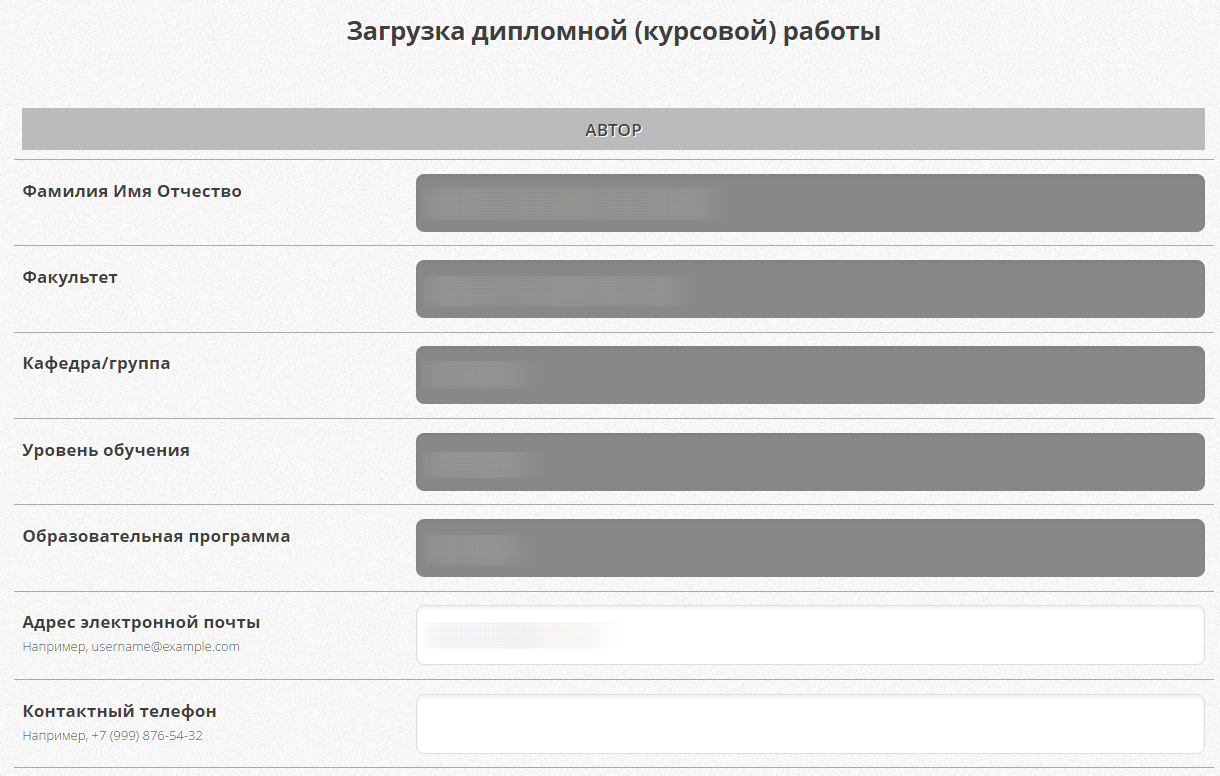 Следующим необходимым шагом является проверка информации о представляемой на проверку работе, а именно: Название работы на русском языке Название работы на английском языке Фамилия и имя научного руководителя работы Тип выполненной работы. 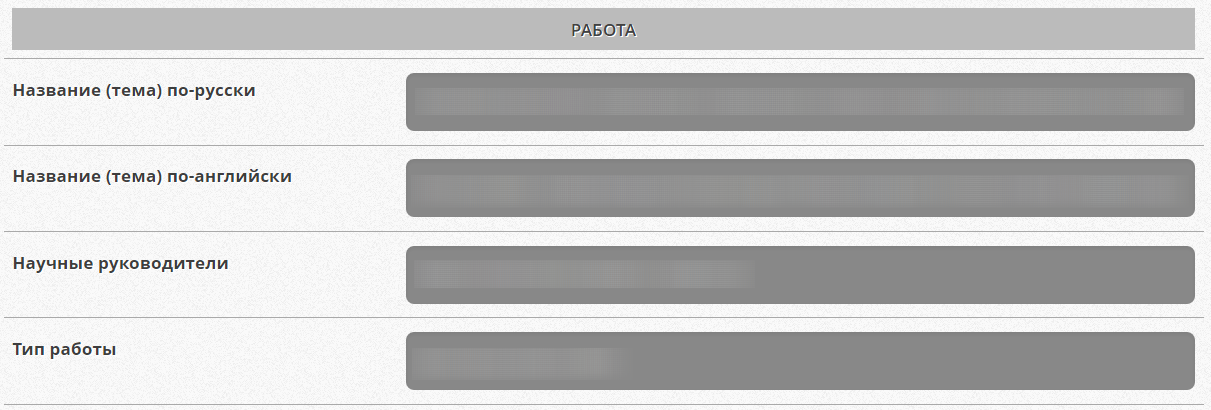 При выявлении несоответствий (!) в указанной информации вам необходимо, в первую очередь, обратиться к сотрудникам учебного офиса вашей образовательной программы. Обращаем ваше внимание на то, что информация по курсовым и выпускным квалификационным работам (проектам) войдет в приложение к диплому и ЕПД (Европейское приложение к диплому).Для загрузки итогового варианта выпускной квалификационной работы (отчета) необходимо указать: Язык работы Аннотацию на русском языке (не более 2000 символов вместе с пробелами) Аннотацию на английском языке (не более 2000 символов вместе с пробелами) Согласие на публикацию полного текста работы на портале НИУ ВШЭ в разделе (http://www.hse.ru/edu/vkr/) Отзыв о руководителе работы (проекта).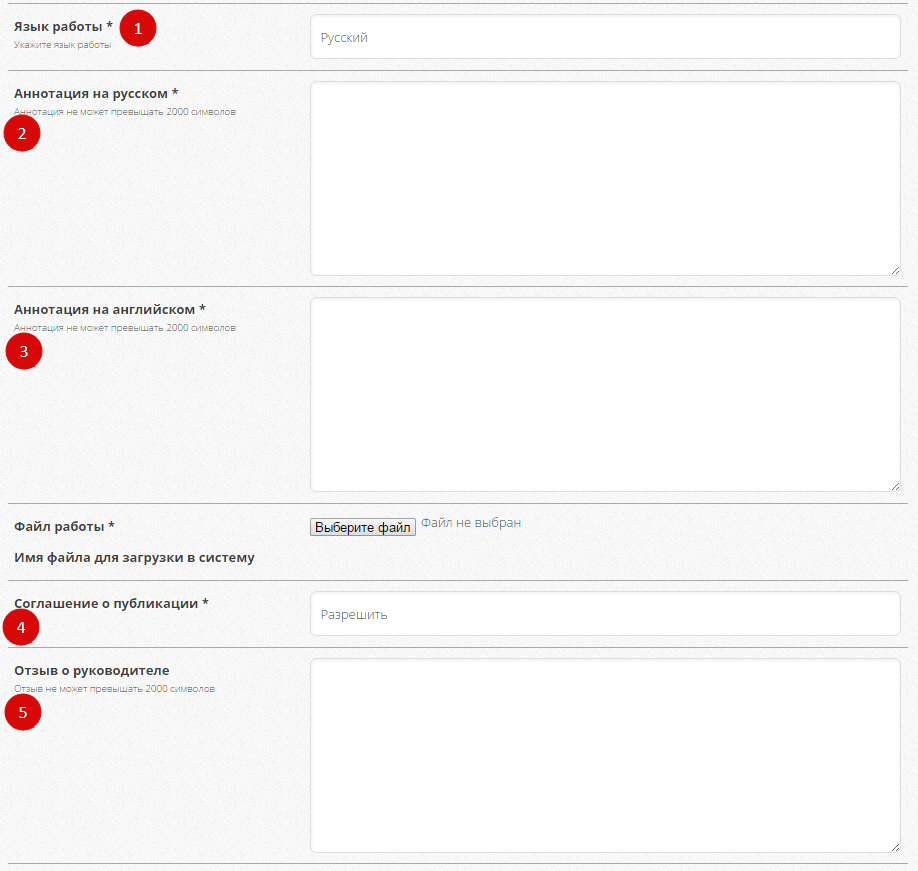 Поля 1-4 (см. скриншот выше по тексту, стр.3) обязательны для заполнения, поле 5 – опционально, т.е. оно может быть заполнено по желанию. После проверки всех данных и заполнения обязательных полей кнопка загрузки станет активной. 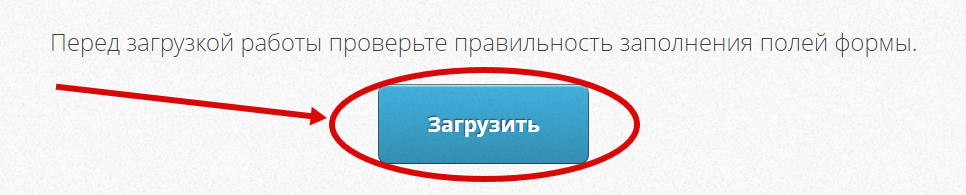 Загруженный в систему LMS НИУ ВШЭ файл работы отправляется на проверку в специальную систему для определения процента заимствований в работе.По итогам проверки работы в её карточке отображается следующая информация: Тема работы на русском языкеТема работы на английском языке Дата загрузки работы Выявленный в результате проверки работы процент заимствований Статус, подтверждающий завершение проверки работы. Дополнительно создается форма с QR-кодом в формате pdf (см. страницу 5 описания с приблизительным видом такой формы), которая служит подтверждением загрузки работы в систему LMS НИУ ВШЭ, факта проведенной проверки работы и выявления определенного процента заимствований, а также согласия на публикацию полного текста работы (см. стр. 6) на портале НИУ ВШЭ в разделе http://www.hse.ru/edu/vkr/.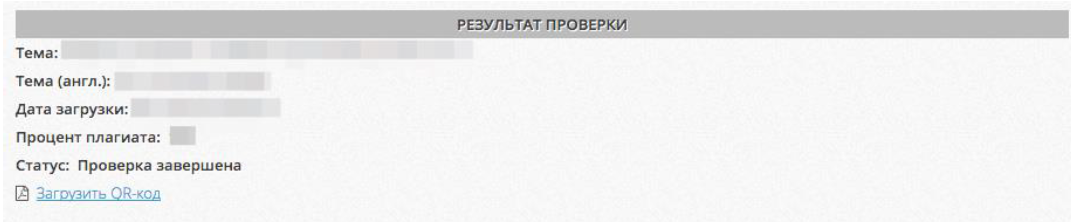 Обратите внимание, что форму (полученный pdf файл) необходимо распечатать, подписать и предоставить сотрудникам учебного офиса в порядке (объявленный срок и согласованное место сдачи работы), установленном образовательной программой. 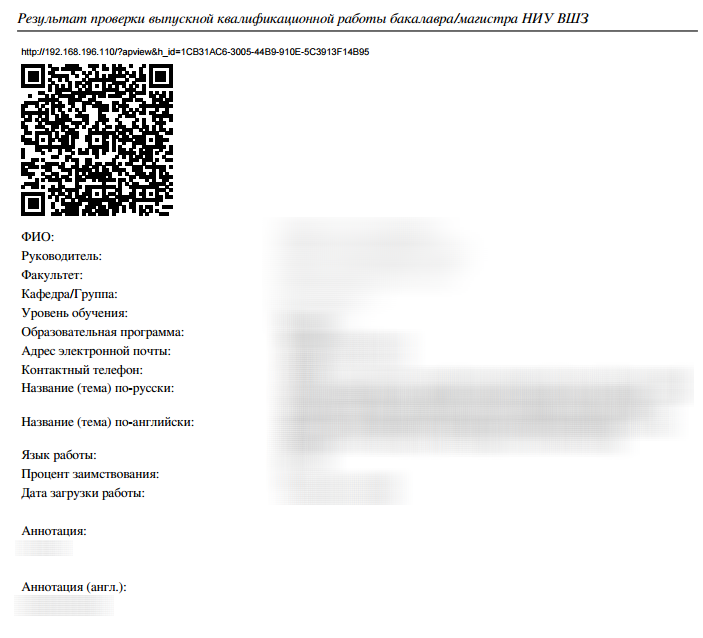 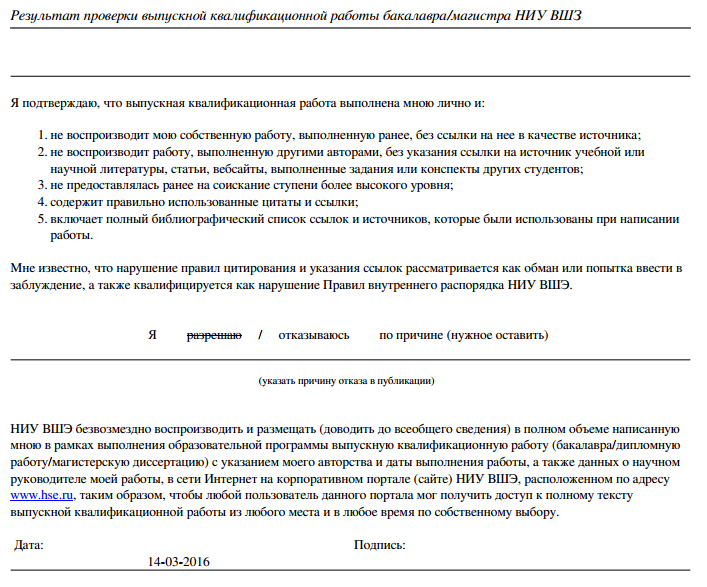 